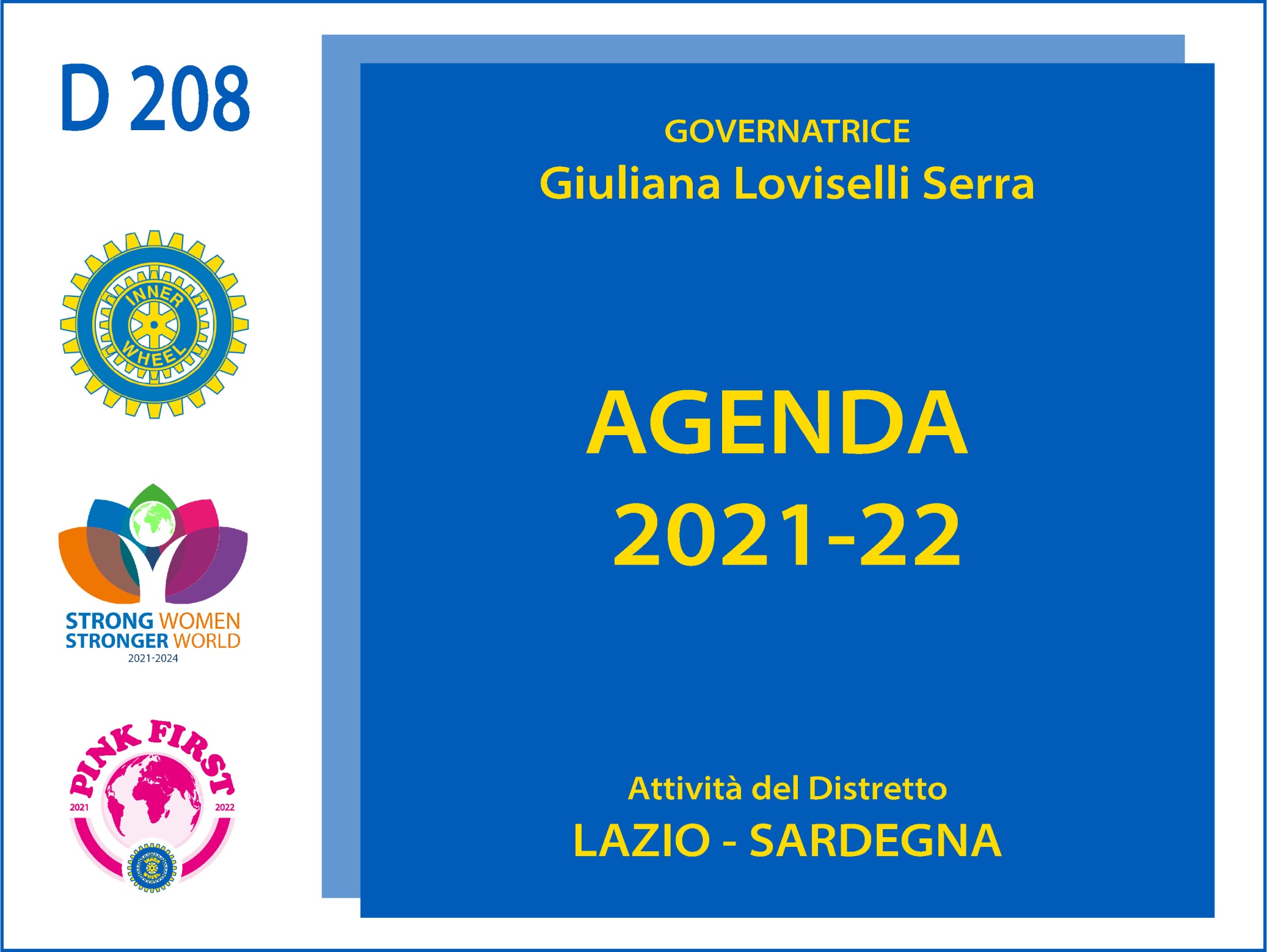 Cagliari, 30 settembre 2021Carissime,eccola! Semplice, comoda, chiara, con questa agenda ho voluto creare un altro strumento, già in uso in altri distretti e a cui abbiamo attinto, che consente con un click, di abbracciare il lavoro di tutti i club del nostro distretto.  Sta a voi Addette Stampa, scoprirne con l’uso le potenzialità e portare  in modo chiaro le notizie degli eventi e le locandine. Da ottobre avrò il compito di assemblare il materiale a me indirizzato e renderlo disponibile mese per mese, nel sito web del distretto, sezione documenti e in whatsapp. Un abbraccio a voi, preziose e attive comunicatrici e un augurio di buon lavoro dalla vostra Editor.Gabriella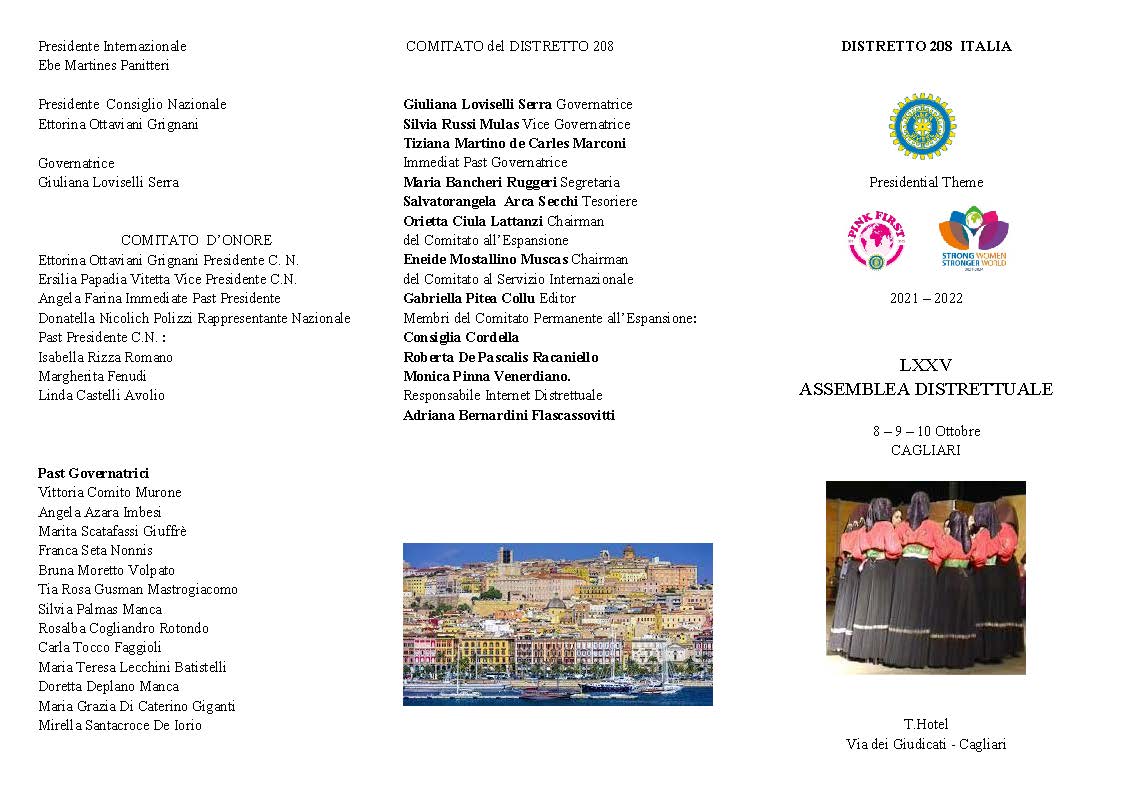 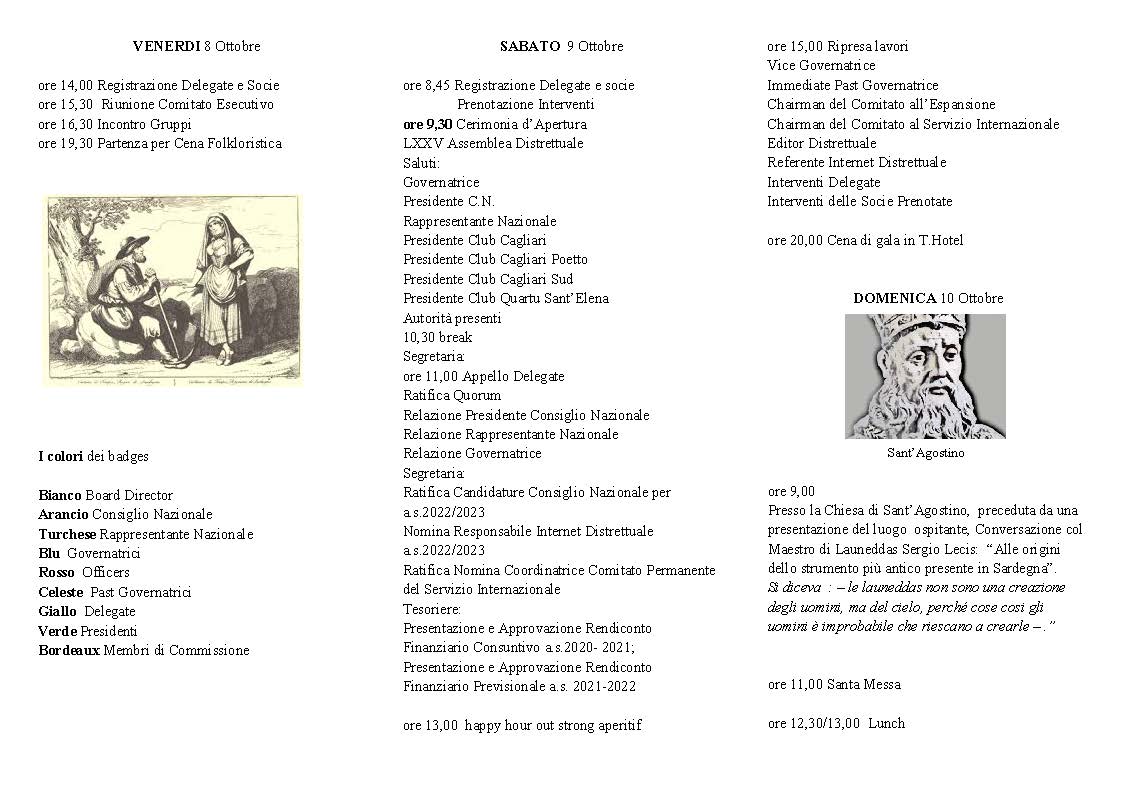 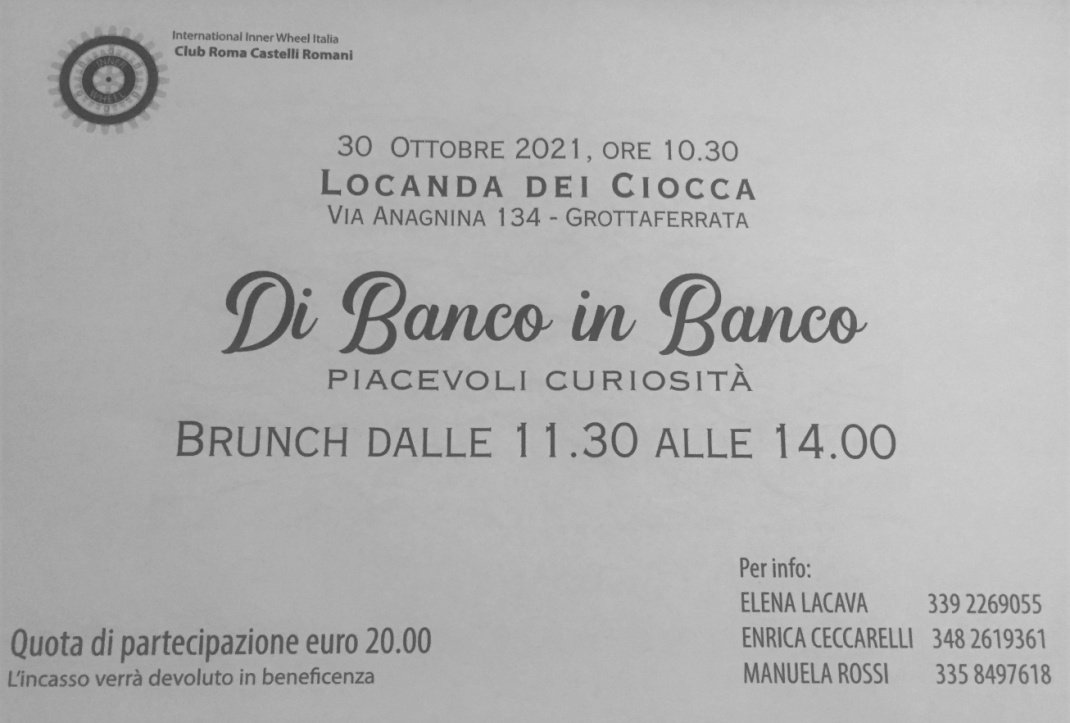 Ottobre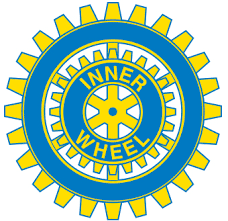                  Distretto 208    Anno Inner Wheel 2021-2022DATACLUBEVENTOLUOGOORACONTATTI2Roma Incontro con l’associazione GuglielmoHuffer partner nel progetto di   recupero del giardino di Piazza Cairoli a RomaRoma Piazza Cairoli 11:00SegretariaMaria Teresa Menichelli32844762464 Club Cagliariassemblea mensileCagliari Caesar Hotel18:005 Cagliari Sud Assemblea ClubCaesar’s Hotel19:006Roma Riunione mensile e pranzo RomaCircolo Montecitorio11:00SegretariaMaria Teresa Menichelli3284476246 7Frosinone -Fiuggi2^ Assemblea di Club FrosinoneEnibar16:308DistrettoLXXV^ASSEMBLEA DISTRETTUALE8/9/10Cagliari THotelSalvatorangela Arca Secchi34030314878Distretto2^riunione CEDCagliari THotelMaria Bancheri Ruggeri33325169719Inner Wheel Club Formia- GaetaMostra di pittura Sulla Divina Commedia            dell’artista Rita Delle NociFormia  Torre di Mola 9/1617:30-19:309Inner Wheel Club Formia- Gaeta“Visibile Parlare- Omaggio a Dante” Conferenza in onore del VII Centenario della sua morte. Relatrice: Prof. Fernanda FabianiFormia  Torre di Mola 17:3012Roma Castelli Romani Gita a OrvietoGrottaferrata Villa Fiorio 8:30 Enrica Ceccarelli 3482619361Elena Lacava 339226905513Cagliari PoettoAssemblea ordinaria di ottobreweb19:00Zoom13Roma SudIl ghetto di Roma ConferenzaRoma16Roma NordInterclub RomaVisita Castello Ruspoli e Conviviopresso Il Vicoletto 1563  Vignanello (Vt)11:00Nadia Mezzani Cell: 338 23 05 478E- Mail: nadia.mezzani@libero.it Maria Teresa Menichelli328447624616Frosinone-FiuggiUna giornata di affiatamento in vigna con visita all’Azienda vitivinicola con degustazione vini e visita dei monumenti delle cittàArce Palazzo Tronconi 12:00-17:0017Sassari CastelloVisita alla Cantina Soletta con Ingresso Nuove SocieFlorinas (SS)10:00avvbertoncelli@yahoo.it18ViterboVisita GovernatriceLunchViterbo Terme Salus12:0018Roma EurAnniversario del ClubRoma19DistrettoVisita della Governatrice al club di Guidonia MontecelioGuidonia20Quartu S.ElenaRiunione mensile Casa della presidente18,00Rita Pinna 329222271920Roma SudVisita della GovernatriceRoma21DistrettoVisita della Governatrice al club di Roma RomaeRoma21 Roma RomaeAssemblea Club e Visita GovernatriceRoma11:0022Roma Nord Riunione mensile e visita della GovernatriceRoma Olgiata11:00Nadia Mezzani Cell: 338 23 05 478E- Mail: nadia.mezzani@libero.it23Roma RomaeIncontro (Messa) In ricordo della Socia Rosetta SimonginiRomaChiesa S. Lucia - via S.Lucia 5!!:0024Frosinone-Fiuggi Gara di Golf Solidale destinato al sostegno di  donne e bambini rifugiati afgani.Fiuggi (Fr)8:30/17:3025 DistrettoVisita della Governatrice al Club di LatinaLatina26DistrettoVisita della Governatrice al Club di Pomezia LaviniumPomezia Lavinium27 ViterboEvento culturale in interclub -Committenze Farnesiane nella Tuscia-con Valentina Berneschi, storica dell’artePiattaforma Zoom10:0027Inner Wheel Club Formia- GaetaVisita della GovernatriceGiuliana Loviselli SerraFormiaGrande Albergo MiramareTutto il giorno27ViterboEvento culturale in interclub: “Committenze Farnesiane nella Tuscia “ Relatrice : Valentina Berneschi, storico dell'artePiattaforma Zoom10:0027DistrettoVisita della Governatrice al Club di Formia GaetaFormia28 Club CagliariLa Corte Costituzionale paladina dell’uguaglianza di genereCagliari Caesar Hotel 17:3028DistrettoVisita della Governatrice al Club Frosinone Fiuggi29DistrettoVisita della Governatrice al Club di Albano Laziale Albano Laziale29Roma RomaeVisita a Roma del Club di VeneziaRoma Centro29Roma EurVisita della GovernatriceRoma30Roma Castelli Romani MercatinoDi Banco in BancoPiacevoli curiositàVendita beneficaGrottaferrata “Locanda dei Ciocca via Anagnina 134 Dalle10:30Elena Lacava 3392269055Enrica Ceccarelli 3482619361 Manuela Ross i3358497618 30Roma Castelli RomaniBrunch “Locanda dei Ciocca via Anagnina 134 Grottaferrata11:30 !4:30Elena Lacava 3392269055Enrica Ceccarelli 3482619361 Manuela Rossi3358497618 